 Practical Assignment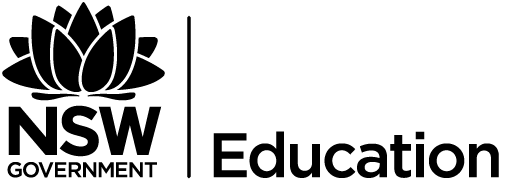 Task 1Task title: Appropriating HockneyDue date: day/month/week/yearRememberYou are to upload your work via Google classroom and also display it in a mini photography exhibition. Please use the clip board with the sign off sheet that is placed outside the CAPA staff room. Indicate what you submitted via Google classroom and also what you displayed in the exhibition. Once you have done this, your teacher will give you a receipt as evidence.Specific criteriaYou are required to set up a mini photography exhibition in the art open area which will display your work, you also have to submit your work via Google classroom in a Google slide. Over the term you will create Photo shopped images from the list below:landscape (teacher supplies images)portrait (teacher supplies images)interior (your own images)urban or rural (your own images)a structure (your own images)an animal (your own images)your own image/ idea.MethodologyDate distributed:Marking criteria and teacher feedbackMarks: 70 (formal marks are evidenced by the achievement indicators page 4)Teacher signature and date:Below is a list that your teacher has to tick off by the end of the yearYou will be given a tick for every outcome you achieve. After you have completed this task the teacher may tick off some of the outcomes you have achieved so far.You will not be given a mark.Stage 6 visual arts life skills objectives Students will develop knowledge, understanding, skills, values and attitudes to:represent a point of view and interpretations of the world in art making represent a point of view about the visual arts in critical and historical studies.Outcomes and achievement indicatorsStage 6 Visual Arts Life Skills Syllabus © NSW Education Standards Authority (NESA) for and on behalf of the Crown in right of the State of New South Wales, 2000.Work through these stepsTick when done1 Watch all instructional videos/ and or teacher demonstrations. Draw and write ideas in your photography art diary.2 Work through steps and create photographic images using the teacher supplied images then you will need to take your own. 3 You will be setting up a mini photography exhibition. Landscape- created in Hockney style using Photoshop. Some parts of the image have been changes (colours and or textures).Teacher supplied images.MarkPortrait- created in Hockney style using Photoshop. Some parts of the image have been changes (colours and or textures).Teacher supplied images./10Interior- created in Hockney style using Photoshop. Some parts of the image have been changed (colours and or textures)./10Urban- created in Hockney style using Photoshop. Some parts of the image have been changed (colours and or textures)./10A structure- created in Hockney style using Photoshop. Some parts of the image have been changed (colours, textures)./10An animal- created in Hockney style using Photoshop. Some parts of the image have been changes (colours and or textures)./10Your own image- created in Hockney style using Photoshop. Some parts of the image have been changes (colours and or textures)./10Set of mini art exhibition./10Teacher feedback:Total marks:/70Area of ContentOutcomesA studentAchieved Independently or with supportPracticeVALS1experiences a variety of art making activities using a range of materials, techniques and processes.VALS2develops understanding and skills in using a range of 2D, 3D and/or 4D forms.Conceptual frameworkVALS3explores the function of and relationship between artists, artworks, the world and audiences.VALS4documents and represents ideas about the world including personal, social and cultural experiences and events.FramesVALS5appreciates, interprets and makes judgments about the meaning and significance of their own and others’ artworks.VALS6makes a variety of artworks that reflect their experiences and responses or point of view.RepresentationVALS7explores the ways in which ideas and experiences of the world are represented.